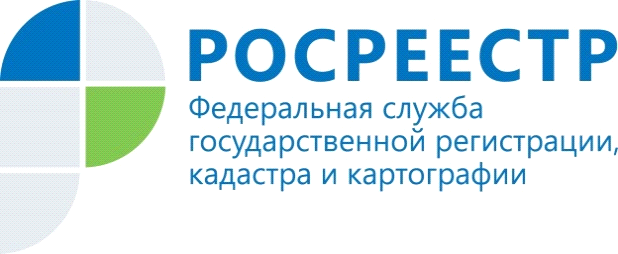 Управление Росреестра по Красноярскому краю информирует: оплатить кадастровые работы можно после внесения сведений в Единый государственный реестр недвижимостиЦель кадастровых работ – определение точных характеристик недвижимого имущества для внесения сведений в Единый государственный реестр недвижимости.  Данную работу выполняют кадастровые инженеры на основании договора подряда. Договором подряда на выполнение кадастровых работ может быть предусмотрено обязательство заказчика оплаты услуг после осуществления государственного кадастрового учета или государственной регистрации прав на объекты недвижимости. Данная норма предусмотрена частью 4 статьи 36 Федерального закона №221-ФЗ «О кадастровой деятельности».Таким образом, законодательством предусмотрена возможность осуществления оплаты услуг кадастровых инженеров в полном объеме только после государственного кадастрового учета или государственной регистрации прав, в отношении которых выполнялись кадастровые работы.Отметим, что заказчики кадастровых работ и кадастровые инженеры не ограничены в выборе вида оплаты за выполнение кадастровых работ, в том числе с использованием безналичных расчетов банковских счетов. Данные условия также могут быть отражены в договоре подряда на выполнение кадастровых работ.Материалы подготовлены Управлением Росреестра по Красноярскому краюКонтакты для СМИ:тел.: (391)2-226-756е-mail: pressa@r24.rosreestr.ru«ВКонтакте» http://vk.com/to24.rosreestrTelegram https://t.me/Rosreestr_krsk24Одноклассники https://ok.ru/to24.rosreestr\ 